Bell County Emergency Services District No. 1  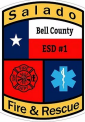 Board of Commissioners Regular Session Meeting Minutes  Thursday, August 19, 2021 1. Establish quorum/Call to Order/Pledges/Invocation With a quorum present, a regular session meeting of Bell County ESD No. 1 was called to order by Don  Engleking at 1:00 p.m. on Thursday, August 19, 2021. Donald Engleking Present Alan Dillon Present Donald Hogue Present David Matthews Present Ashley Voss‐Liebig Present 2. Public Comment‐ None 3. Approve the minutes of the July 15th Regular Session Meeting. Motion: Approve minutes as revised Result: Adopted (unanimous)  Mover: Alan Dillon Seconder: Donald Hogue Ayes: Don Engleking, Alan Dillon, Donald Hogue, David Matthews, AshleyVoss‐Liebig  Absent: None Presentation/Action Agenda 4. Receive monthly report from the Salado Fire Chief regarding emergency operations, response times,  call volume and management activities and discuss and consider related matters. Members of the Board heard from: Chief Shane Berrier Report out:  • 60 EMS Calls, 13 Fire Calls, 22 MVA • P1 21- 10 min response time, avg 24 min on scene • P2 54- 10 response, 24 on scene • P3 20- 11 response, avg 34 minutes on scene • COVID response- one person in only- if Ambulance there will notify if assistance • Increase in ILI patients • FD personnel are vaccinated RESULT: Discussion held with no action taken.5. Receive monthly report from Salado Fire Department Executive Board President regarding training, personnel, and public information activities. • Bert Henry Training report out • EMS training being conducted ops normal • Briefing on PIO course- lessons learned  RESULT: Discussion held with no actiontaken. 6. Discuss and consider action on Treasurer report and outstanding bill obligations. Members of the Board heard from David Mathews • 2,979.95 expenditure to Best Buy for board tablet/laptop Motion: Reimburse Don Engleking for Public Hearing posting with Temple Daily Telegram Result: Adopted (unanimous) Mover: Alan Dillon Seconder: David Mathews  Ayes: Alan Dillon, Donald Hogue, David Matthews, Ashley Voss‐Liebig, Don Engleking 7. Discuss and consider action on setting initial tax rate.  Members of the Board heard from Alan Dillon on the tremendous growth of the community and the  need for a professional fire service. Motion: Propose to set initial tax rate at $0.09 to fund future needs of department  Result: Adopted (unanimous) Mover: Alan Dillon Seconder: David Mathews Ayes: Alan Dillon, Donald Hogue, David Matthews, Ashley Voss‐Liebig, Don Engleking Motion: Don Engleking to contact John Carlton’s office to prepare resolution setting tax rate.  Result: Adopted (unanimous) Mover: Alan Dillon Seconder: David Mathews Ayes: Alan Dillon, Donald Hogue, David Matthews, Ashley Voss‐Liebig, Don Engleking Absent: None 8. Discuss and consider next meeting date and future agenda items. Agenda items: September 16, 2021 at 1:00pm.  Texas Municipal League Safe-D Conference next month Accounting Services Motion: Motion to adjourn. Result: Adopted (unanimous) Mover: Don Hogue Seconder: Alan Dillon Ayes: Alan Dillon, Donald Hogue, David Matthews, Ashley Voss‐Liebig, Don Engleking Absent: None ADJOURNED at 1:40 p.mApproved by the Board of Commissioners:  September 16, 2021 Date of Approval Ashley Voss‐Liebig, Secretary